Procedure for Registration for Enrolment to Junior Infants 2022General introductionThis enrolment policy is being set out in accordance with the provisions of the education Act (1998), the Education Welfare Act (2000), the EPSEN Act (2004), the Rules for National Schools and all relevant legislation. This updated policy also reflects the Commencement Order signed by the Minister for Education and Skills on 3rd October 2018, bringing certain provisions of the Education (Admissions to Schools) Act 2018 into operation. The chairperson of the Board of Management, Mr. Max Cannon, and the principal teacher, Mairéad Ryan will be happy to clarify any further matters arising from this document. This document is subject to any directions which may be issued from time to time by the Minister for Education. School Name: Scoil Maelruain Junior School Address: 		Old Bawn Avenue,		     		Tallaght		     		Dublin 24Telephone No.: 01 4513967Roll Number: 19462TDenominational Character: Roman CatholicPatron: Archbishop Dermot FarrellTotal no of teachers in the school: 23 including Principal and 6 Special Education TeachersMembers of the Board of ManagementMr. Max Cannon 				ChairpersonMrs Joy Powell 				Patron’s NomineeMr Billy Coman				Community RepresentativeMr  Paddy Heavey				Community Representative Mrs Gillian Doyle				Parents’ RepresentativeMr. Noel Tate				Parents’ Representative Mr. Darragh Macken				Teachers’ RepresentativeMrs Mairéad Ryan 				PrincipalRange of Classes Taught: Junior Infants to Second ClassCurrent School Opening Hours: 9.10 – 1.50 – Junior Infants9.00 – 1.40 - Senior Infants9.10 – 2.50 – First Class9.00 – 2.40 - Second ClassOur vision: Each child is given the opportunity to reach his or her full potential; morally, socially, aesthetically, spiritually, emotionally, and physically, in a safe and caring learning environment. We strive to provide a holistic intercultural education for all children. We endeavour to lead children to become happy, respectful, independent and competent people capable of active participation in society. The holistic development of each child is achieved through the delivery of a broad curriculum and participation in various projects. Application ProcedureThe first school day of the new school year is the admission date for children starting in Junior Infants. This date is not yet confirmed. The Board of Management requests parents of children who will be four years of age by the first day of the new school year in Junior Infants to complete an online pre-enrolment application form. This is available on the school website www.scoilmaelruainjunior.org and through the following link https://www.aladdin.ie/i/17406046 . The completed pre-enrolment application form should be submitted to the school via the link on the website.All online pre-enrolment application forms for children registering for Junior Infants 2022 must be completed by 31st January 2022. Notices of registration for enrolment will be placed in the following:Parish bulletin, Aladdin Noticeboard and School WebsiteProvision of documents and information by parents when offered a place:Parent(s)/ Guardians are requested to provideA copy of the child’s birth-certificate In the event of over subscription of available places, a recent utility bill in the name of either parent or guardian with details of your address be required.  All information gathered will be GDPR compliant.Enrolment cannot take place if these documents and information are not provided. Decision MakingAll decisions relating to applications for enrolment are made by the Board of Management of the school in accordance with the school’s admissions policy. As a general principle and in so far as practicable, having regard for the school’s admission’s policy, children will be enrolled on application provided there is space available.The Board of Management clarifies that it is bound by the Department of Education and Science’s Rules for National Schools, which provides that pupils may only be enrolled from the age of 4 years and upwards, though compulsory attendance does not apply until the age of 6 years.The Board has regard for any relevant DES guidelines in relation to class size or staffing provisions and/or any other relevant requirements concerning accommodation, such as physical space or the health and welfare of children.The Board’s criteria for decision making according to age in each category are applied in the event that applications for enrolment exceeds or is expected to exceed the number of places available :- Siblings and stepsiblings of children already enrolled in the school and/or childrenresident in the parish of St. Martin de Porres (the eldest child will have priority in thisranking)Children residing outside the parish (the eldest child will also have priority).Parents will be notified by email of the Board’s decision regarding application for enrolment 21 days after the final day of pre-enrolment registration.  You are obliged to provide a written undertaking to accept the School’s Code of Behaviour when your child is offered a place.Late ApplicationsAny application received after the specified registration date will be treated as a late application.When all places have been allocated a waiting list will be formed in keeping with the criteria above.Enrolment of Children with Special NeedsIn relation to applications for the enrolment of children with special needs, the Board of Management requests a copy of the child’s medical and/or psychological report, or where such a report is not available, to request that the child be assessed immediately.  The purpose of the assessment report is to assist the school in establishing the educational and training needs of the child relevant to his/her disability or special needs and to profile the support services required.Following receipt of the report, the Board will assess how the school could meet the needs specified in the report.  Where the Board deems that further resources are required, it will, prior to enrolment, request the Department of Education and Science to provide the resources required to meet the needs of the child as outlined in the psychological or medical report.  These resources may include for example, access to or the provision of any, or a combination of the following: visiting teacher service, resource teacher for special needs, special needs assistant, specialised equipment or furniture, transport services or other. The school will meet with the parents of the child to discuss the child’s needs and the school’s suitability or capability in meeting those needs.  If necessary, a full case conference involving all parties may be held, which may include parents, Principal, class teacher, special education teacher or psychologist as appropriate.It may be necessary for the Board of Management to decide to defer enrolment of a particular child, pending:-the receipt of an assessment report and/orthe provision of appropriate resources by the Department of Education & Science to meet the needs specified in the Psychological and/or medical report.Pupils Transferring from other schoolsA child may transfer to the school subject to the availability of a place at any time of the year, either with the consent of the Minister for Education and Science or when the transfer is made because of change of the ordinary residence of the child and in some cases, the approval of the Department of Education and Science. Information in relation to the transfer of pupils concerning attendance and the child’s educational progress will be communicated between schools, in accordance with the Education Welfare Act (2000). Appeals Procedure: Parents who wish to appeal an enrolment decision may do so to the Board of Management. The appeal must be addressed, in writing, to the Chairperson of the Board, stating the grounds for appeal and lodged within ten days of receiving the refusal. Parents, if unhappy with the result of this appeal, may appeal to the Department of Education and Skills under section 29 of the Education Act on the official form provided by the Department. This appeal must be lodged within 42 days of receipt of the refusal from the school to enrol the child. 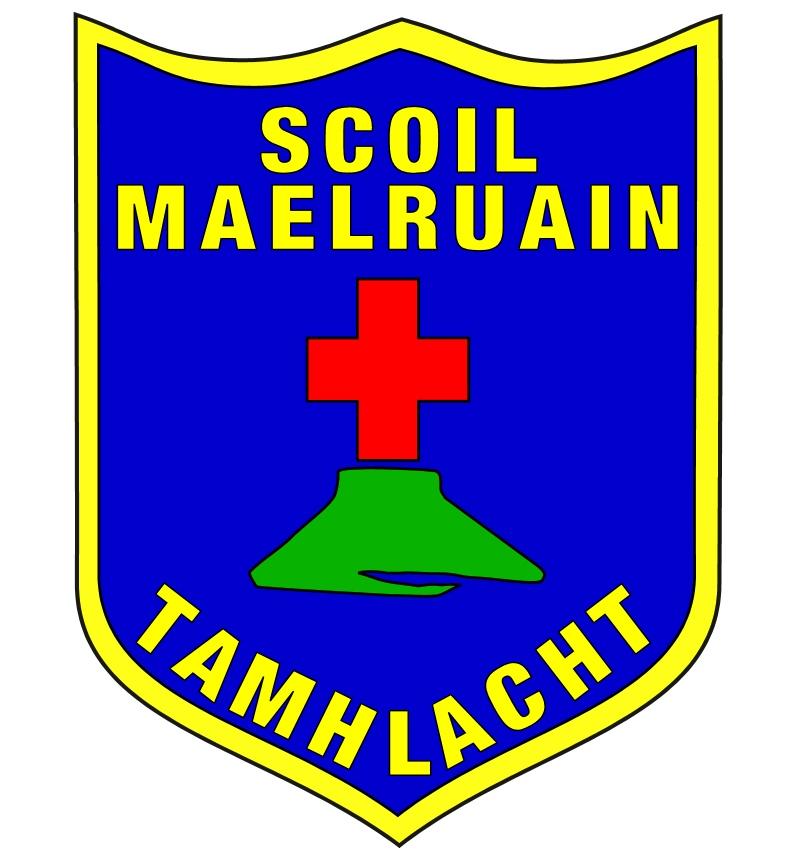 Scoil Maelruain JuniorOld Bawn Ave. TallaghtDublin 24.01 4513967www.scoilmaelruainjunior.org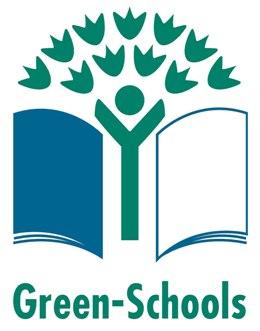 